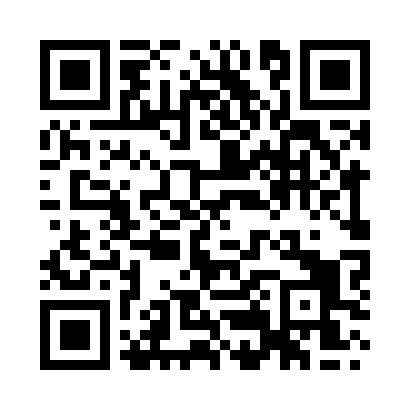 Prayer times for Minster Lovell, Oxfordshire, UKMon 1 Jul 2024 - Wed 31 Jul 2024High Latitude Method: Angle Based RulePrayer Calculation Method: Islamic Society of North AmericaAsar Calculation Method: HanafiPrayer times provided by https://www.salahtimes.comDateDayFajrSunriseDhuhrAsrMaghribIsha1Mon3:014:521:106:479:2811:192Tue3:014:531:106:479:2811:193Wed3:024:541:106:479:2711:194Thu3:024:541:116:469:2711:195Fri3:034:551:116:469:2611:186Sat3:034:561:116:469:2611:187Sun3:044:571:116:469:2511:188Mon3:054:581:116:469:2411:189Tue3:054:591:116:459:2411:1710Wed3:065:001:126:459:2311:1711Thu3:065:011:126:449:2211:1712Fri3:075:021:126:449:2111:1613Sat3:085:031:126:449:2011:1614Sun3:085:051:126:439:1911:1515Mon3:095:061:126:439:1811:1516Tue3:095:071:126:429:1711:1517Wed3:105:081:126:429:1611:1418Thu3:115:091:126:419:1511:1319Fri3:115:111:136:409:1411:1320Sat3:125:121:136:409:1211:1221Sun3:135:131:136:399:1111:1222Mon3:145:151:136:389:1011:1123Tue3:145:161:136:389:0811:1024Wed3:155:181:136:379:0711:1025Thu3:165:191:136:369:0611:0926Fri3:165:211:136:359:0411:0827Sat3:175:221:136:349:0311:0728Sun3:185:231:136:339:0111:0729Mon3:195:251:136:329:0011:0630Tue3:195:261:136:318:5811:0531Wed3:205:281:136:308:5611:04